December 3, 2018A-2013-2370193CRAIG M. ERICKSONALLEGHENY TIMBER SERVICE INC562 GIFFORD HOLLOWSMETHPORT, PA  16749Dear Mr. Erickson:	On November 30, 2018, the Commission received your Application for Entity Change for Craig M Erickson d/b/a Allegheny Timber Service.  Upon initial review, the Application is missing the following items needed in order to accept it as a filing.The application must include the Names of the Owners of the Stock and Distribution of Shares (if applicable).The application must include the Names of the Officers and Directors of the Corporation (if applicable).	Pursuant to 52 Pa. Code §1.4, you are required to correct these items.  Failure to do so within 20 days of the date of this letter will result in the Application being returned unfiled.  You may fax the information to 717-787-0974 to the attention of Allyson Leonard or email to alleonard@pa.gov.	Please return your items to the above listed address and address to the attention of Secretary Chiavetta. 	Should you have any questions pertaining to your application, please contact our Bureau at 717-772-7777.								Sincerely,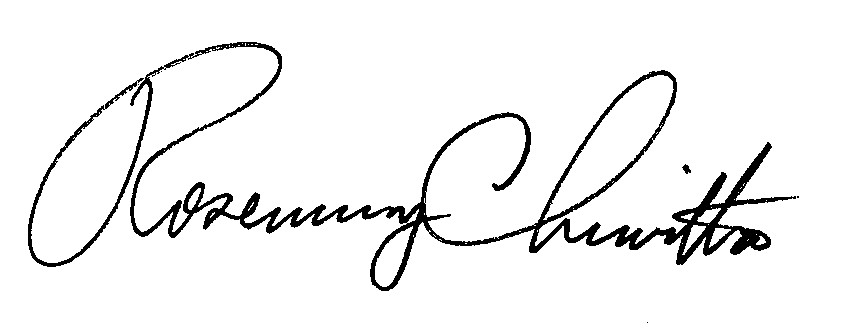 Rosemary ChiavettaSecretaryRC: AEL